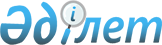 Мемлекеттік мекемелердің мемлекеттік қызметші емес қызметкерлеріне еңбекақы төлеу мәселелері жөніндегі жұмыс топтарын құру туралыҚазақстан Республикасы Премьер-Министрінің өкімі 2002 жылғы 22 мамыр N 58-ө     "Мемлекеттік мекемелердің мемлекеттік қызметші емес қызметкерлеріне еңбекақы төлеу жүйесі туралы" Қазақстан Республикасы Үкіметінің 2002 жылғы 11 қаңтардағы N 41  P020041_  қаулысының одан әрі іске асырылуы жөніндегі ұсыныстарды әзірлеу және көрсетілген қаулыға сәйкес облыстар әкімдері сұратып отырған жалақы төлеуге қосымша қаражат көлемінің дұрыстығын анықтау мақсатында:     1. Жұмыс топтары құрылсын және олар мына облыстарға жіберілсін:                         Ақмола облысына:     Қалиева                     - Қазақстан Республикасының     Анар Нұрдыбайқызы             Қаржы министрлігі Мемлекеттік                                   органдарды қаржыландыру                                   департаментінің басқарма                                   бастығы, жетекші;     Биболова                    - Қазақстан Республикасының     Айгүл Зұлпыхарқызы            Денсаулық сақтау министрлігі                                   Қаржы департаментінің бөлім                                   бастығы;     Төлеубеков                  - Қазақстан Республикасының     Дархан Азаматұлы              Қаржы министрлігі Қаржы                                   бақылау комитетінің бас                                   маманы - бас бақылаушы-тексерушісі;     Шарипова                    - Қазақстан Республикасының     Лариса Викторовна             Білім және ғылым министрлігі                                   Бюджет, жоспарлау және                                   қаржы департаментінің бас маманы;     Сыздықова                   - Қазақстан Республикасының     Лариса Михайловна             Экономика және сауда                                   министрлігі Аймақтық,                                   әлеуметтік саясат және                                   бағдарламалар департаментінің                                   бас маманы;                     Ақтөбе облысына:     Құрманғалиева               - Қазақстан Республикасы     Аида Дәденқызы                Қаржы министрлігінің                                   Мемлекеттік органдарды                                   қаржыландыру департаменті                                   директорының орынбасары,                                   жетекші;     Жаппаров                    - Қазақстан Республикасының     Марат Халелұлы                Қаржы министрлігі Қаржы                                   бақылау комитетінің бөлім                                   бастығы;     Сүйінтаева                  - Қазақстан Республикасының     Гүлқасима Рамазанқызы         Денсаулық сақтау министрлігі                                   Қаржы департаментінің                                   басқарма бастығы;     Қайырбекова                 - Қазақстан Республикасы     Дана Айтбайқызы               Еңбек және халықты әлеуметтік                                   қорғау министрлігі                                   Әлеуметтік саясат департаментінің                                   бас маманы;                     Жамбыл облысына:     Кесікбаев                   - Қазақстан Республикасының     Сұлтанғали Қабденұлы          Қаржы министрлігі Мемлекеттік                                   органдарды қаржыландыру                                   департаментінің директоры,                                   жетекші;     Мәдибекова                  - Қазақстан Республикасының     Нағима Шадиярбекқызы          Еңбек және халықты                                   әлеуметтік қорғау министрлігі                                   Әлеуметтік саясат департаментінің                                   бас маманы;     Мыңжасаров                  - Қазақстан Республикасының     Ержан Тілекұлы                Қаржы министрлігі Қаржы                                   бақылау комитетінің бөлім                                   бастығы;     Мәженова                    - Қазақстан Республикасының     Күләндә Ілиясқызы             Білім және ғылым министрлігі                                   Бюджет, жоспарлау және                                   қаржы департаментінің бөлім                                   бастығы;     Жүнісова                    - Қазақстан Республикасының     Рымжан Жүнісқызы              Денсаулық сақтау министрлігі                                   Қаржы департаментінің бөлім                                   бастығы;     Нұрмаханбетова              - Қазақстан Республикасының     Нағима Жақсыбекқызы           Экономика және сауда                                   министрлігі Аймақтық, әлеуметтік                                   саясат және бағдарламалар                                   департаментінің бөлім бастығы;                    Қызылорда облысына:     Юсупов                      - Қазақстан Республикасының     Бақыт Ранатұлы                Қаржы министрлігі Қаржы                                   бақылау комитетінің бөлім                                   бастығы, жетекші;     Серғазина                   - Қазақстан Республикасының     Күлбарам Ғалифанқызы          Қаржы министрлігі Мемлекеттік                                   органдарды қаржыландыру                                   департаментінің бас маманы;     Исаханова                   - Қазақстан Республикасының     Гүлжамыш Қабдырасымқызы       Білім және ғылым министрлігі                                   Бюджет, жоспарлау және                                   қаржы департаментінің бас                                   маманы;     Болатбаева                  - Қазақстан Республикасының     Сәуле Төреханқызы             Денсаулық сақтау министрлігі                                   Қаржы департаментінің                                   басқарма бастығы;               Оңтүстік Қазақстан облысына:     Амангелдиев                 - Қазақстан Республикасы     Ардақ Амангелдіұлы            Қаржы министрлігінің                                   Қазынашылық комитеті                                   төрағасының орынбасары,                                   жетекші;     Литвиненко                  - Қазақстан Республикасының     Татьяна Васильевна            Денсаулық сақтау министрлігі                                   Қаржы департаментінің                                   директоры;     Қайсенова                   - Қазақстан Республикасының     Гүлжихан Қабдылқайырқызы      Еңбек және халықты                                   әлеуметтік қорғау министрлігі                                   Әлеуметтік саясат                                   департаментінің басқарма                                   бастығы;     Әубәкіров                   - Қазақстан Республикасы     Дүйсенбек Қаппарұлы           Қаржы министрлігінің Қаржы                                   бақылау комитеті басқарма                                   бастығының орынбасары;     Зопольская                  - Қазақстан Республикасының     Нина Ивановна                 Экономика және сауда                                   министрлігі Аймақтық,                                   әлеуметтік саясат және                                   бағдарламалар департаментінің                                   бас маманы.     2. Қазақстан Республикасының Қаржы министрлігі жұмыс топтарының жүргізген жұмыс нәтижелері бойынша Қазақстан Республикасы Үкіметінің 2002 жылғы 11 қаңтардағы N 41 қаулысының одан әрі іске асырылуы жөніндегі ұсыныстарды Қазақстан Республикасының Үкіметіне табыс етсін.     Премьер-МинистрМамандар:     Багарова Ж.А.,     Қасымбеков Б.А.
					© 2012. Қазақстан Республикасы Әділет министрлігінің «Қазақстан Республикасының Заңнама және құқықтық ақпарат институты» ШЖҚ РМК
				